 Science Long Term Plan 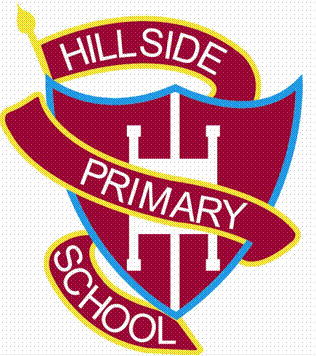 Class teachers deliver these units throughout the year, making relevant topic links where possible.For more information relating to content, progression, skills and vocabulary, see below.Science progression of knowledge, skills and vocabularyScience UnitsScience UnitsScience UnitsScience UnitsScience UnitsScience UnitsScience UnitsScience UnitsScience UnitsScience UnitsTerm 1Term 1Term 1Term 2Term 2Term 2Term 3Term 3Term 3EYFSAll about me – life cycle, sensesSeasons - AutumnAll about me – life cycle, sensesSeasons - AutumnAll about me – life cycle, sensesSeasons - AutumnTraditional Tales - materials, plantsChanges – life cyclesTraditional Tales - materials, plantsChanges – life cyclesTraditional Tales - materials, plantsChanges – life cyclesTravel and transport – forces, shadowsMinibeasts – living things, habitatsTravel and transport – forces, shadowsMinibeasts – living things, habitatsTravel and transport – forces, shadowsMinibeasts – living things, habitatsYear 1PlantsPlantsPlantsMaterialsMaterialsMaterialsAnimals including Humans Animals including Humans Animals including Humans Year 1Seasonal Changes/PlantsSeasonal Changes/PlantsSeasonal Changes/PlantsSeasonal Changes/PlantsSeasonal Changes/PlantsSeasonal Changes/PlantsSeasonal Changes/PlantsSeasonal Changes/PlantsSeasonal Changes/PlantsYear 2Living things and their habitatsLiving things and their habitatsLiving things and their habitatsAnimals including humans Animals including humans Animals including humans Uses of everyday materialsUses of everyday materialsUses of everyday materialsYear 2Plants/habitatsPlants/habitatsPlants/habitatsPlants/habitatsPlants/habitatsPlants/habitatsPlants/habitatsPlants/habitatsPlants/habitatsYear 3Animals including humans Animals including humans Animals including humans Forces and magnetsForces and magnetsForces and magnetsRocksLightLightYear 3Plants Plants Plants Plants Plants Plants Plants Plants Plants Year 4Animals incl. humansStates of MatterStates of MatterLight and Sound Light and Sound Light and Sound ElectricityElectricityElectricityYear 4Living things and their habitatsLiving things and their habitatsLiving things and their habitatsLiving things and their habitatsLiving things and their habitatsLiving things and their habitatsLiving things and their habitatsLiving things and their habitatsLiving things and their habitatsYear 5ForcesEarth and SpaceEarth and SpaceMaterials:propertiesMaterials:separatingMaterials:separatingAnimals incl. humans Animals incl. humans ElectricityYear 5Living things and their habitatsLiving things and their habitatsLiving things and their habitatsLiving things and their habitatsLiving things and their habitatsLiving things and their habitatsLiving things and their habitatsLiving things and their habitatsLiving things and their habitatsYear 6Living things and their habitatsLiving things and their habitatsEvolution and InheritanceEvolution and InheritanceAnimals including humansLightLightElectricityElectricityEYFS3-4 year oldsReceptionUse all their senses in hands-on exploration of natural materials.Explore collections of materials with similar and/or different properties.Talk about what they see, using a wide vocabulary.Explore how things work.Plant seeds and care for growing plants.Understand the key features of the life cycle of a plant and an animal.Begin to understand the need to respect and care for the natural environment and all living things.Explore and talk about different forces they can feel.Talk about the differences between materials and changes they notice.Explore the natural world around them.Describe what they see, hear and feel whilst outside.Recognise some environments that are different to the one in which they live.Working ScientificallyYear 1Year 2Year 3Year 3Year 3Year 4Year 4Year 4Year 4Year 5Year 5Year 5Year 5Year 6Year 6Year 6Year 6PlanAsk simple questions when prompted Suggest ways of answering a question Ask simple questions Recognise that questions can be answered in different ways Ask relevant questions when prompted Use different types of scientific enquiry to answer them.Set up simple and practical enquiries, comparative and fair tests with some support.Ask relevant questions when prompted Use different types of scientific enquiry to answer them.Set up simple and practical enquiries, comparative and fair tests with some support.Ask relevant questions when prompted Use different types of scientific enquiry to answer them.Set up simple and practical enquiries, comparative and fair tests with some support.Ask relevant questions.
Use different types of scientific enquiries to answer their questions Set up simple and practical enquiries, comparative and fair tests Ask relevant questions.
Use different types of scientific enquiries to answer their questions Set up simple and practical enquiries, comparative and fair tests Ask relevant questions.
Use different types of scientific enquiries to answer their questions Set up simple and practical enquiries, comparative and fair tests Ask relevant questions.
Use different types of scientific enquiries to answer their questions Set up simple and practical enquiries, comparative and fair tests Plan different types of scientific enquiries to answer questions.With prompting, recognising and controlling variables where necessary Plan different types of scientific enquiries to answer questions.With prompting, recognising and controlling variables where necessary Plan different types of scientific enquiries to answer questions.With prompting, recognising and controlling variables where necessary Plan different types of scientific enquiries to answer questions.With prompting, recognising and controlling variables where necessary Plan different types of scientific enquiries to answer questions 
Recognising and controlling variables where necessary Plan different types of scientific enquiries to answer questions 
Recognising and controlling variables where necessary Plan different types of scientific enquiries to answer questions 
Recognising and controlling variables where necessary Plan different types of scientific enquiries to answer questions 
Recognising and controlling variables where necessary DoMake relevant observations using simple equipmentConduct simple tests, with support Identify and classify with guidanceObserve closely, using simple equipment 
Perform simple testsIdentify and classify

Make systematic and careful observations, using simple equipment 
Use standard units when taking measurementsMake systematic and careful observations, using simple equipment 
Use standard units when taking measurementsMake systematic and careful observations, using simple equipment 
Use standard units when taking measurementsMake systematic and careful observations using a range of equipment, including thermometers and data loggersTake accurate measurements using standard units, where appropriate Make systematic and careful observations using a range of equipment, including thermometers and data loggersTake accurate measurements using standard units, where appropriate Make systematic and careful observations using a range of equipment, including thermometers and data loggersTake accurate measurements using standard units, where appropriate Make systematic and careful observations using a range of equipment, including thermometers and data loggersTake accurate measurements using standard units, where appropriate Use a range of scientific equipment to take measurements with increasing accuracy and precisionBegin to understand the need for repeat readingsUse a range of scientific equipment to take measurements with increasing accuracy and precisionBegin to understand the need for repeat readingsUse a range of scientific equipment to take measurements with increasing accuracy and precisionBegin to understand the need for repeat readingsUse a range of scientific equipment to take measurements with increasing accuracy and precisionBegin to understand the need for repeat readingsUse a range of scientific equipment to take measurements with increasing accuracy and precision Take repeat readings when appropriate Use a range of scientific equipment to take measurements with increasing accuracy and precision Take repeat readings when appropriate Use a range of scientific equipment to take measurements with increasing accuracy and precision Take repeat readings when appropriate Use a range of scientific equipment to take measurements with increasing accuracy and precision Take repeat readings when appropriate Record Gather and record data Record and communicate their findings in a range of ways and begin to use simple scientific languageGather and record data to help answer questions With modelling and guidance, gather, record, classify and present data in a variety of ways to help to answer questionsWith some support, record findings using simple scientific language, drawings and labelled diagrams Record findings using keys, bar charts, and tables With modelling and guidance, gather, record, classify and present data in a variety of ways to help to answer questionsWith some support, record findings using simple scientific language, drawings and labelled diagrams Record findings using keys, bar charts, and tables With modelling and guidance, gather, record, classify and present data in a variety of ways to help to answer questionsWith some support, record findings using simple scientific language, drawings and labelled diagrams Record findings using keys, bar charts, and tables Gather, record, classify and present data in a variety of ways to help to answer questionsRecord findings using simple scientific language, drawings and labelled diagrams Record findings using keys, bar charts, and tables Gather, record, classify and present data in a variety of ways to help to answer questionsRecord findings using simple scientific language, drawings and labelled diagrams Record findings using keys, bar charts, and tables Gather, record, classify and present data in a variety of ways to help to answer questionsRecord findings using simple scientific language, drawings and labelled diagrams Record findings using keys, bar charts, and tables Gather, record, classify and present data in a variety of ways to help to answer questionsRecord findings using simple scientific language, drawings and labelled diagrams Record findings using keys, bar charts, and tables Take and process repeat readings Record data and results Record data using scientific diagrams and labels, keys, tables, bar charts and line graphs.Take and process repeat readings Record data and results Record data using scientific diagrams and labels, keys, tables, bar charts and line graphs.Take and process repeat readings Record data and results Record data using scientific diagrams and labels, keys, tables, bar charts and line graphs.Take and process repeat readings Record data and results Record data using scientific diagrams and labels, keys, tables, bar charts and line graphs.Record data and results of increasing complexity using scientific diagrams and labels, classification keys, tables, bar charts and line graphs Record data and results of increasing complexity using scientific diagrams and labels, classification keys, tables, bar charts and line graphs Record data and results of increasing complexity using scientific diagrams and labels, classification keys, tables, bar charts and line graphs Record data and results of increasing complexity using scientific diagrams and labels, classification keys, tables, bar charts and line graphs ReviewRecognise findings Use their observations and ideas to suggest answers to simple questionsUse their observations and ideas to suggest answers to simple questionsReport on findings from enquiries, including oral and written explanations, of results and conclusions Report on findings from enquiries using displays or presentations Identify differences, similarities or changes related to simple scientific ideas and processesUse results to draw simple conclusions, make predictions for new values, suggest improvements and raise further questionsReport on findings from enquiries, including oral and written explanations, of results and conclusions Report on findings from enquiries using displays or presentations Identify differences, similarities or changes related to simple scientific ideas and processesUse results to draw simple conclusions, make predictions for new values, suggest improvements and raise further questionsReport on findings from enquiries, including oral and written explanations, of results and conclusions Report on findings from enquiries using displays or presentations Identify differences, similarities or changes related to simple scientific ideas and processesUse results to draw simple conclusions, make predictions for new values, suggest improvements and raise further questionsReport on findings from enquiries, including oral and written explanations, of results and conclusions Report on findings from enquiries using displays or presentations Identify differences, similarities or changes related to simple scientific ideas and processesUse straightforward scientific evidence to answer questions or to support their findingsUse results to draw simple conclusions, make predictions for new values, suggest improvements and raise further questionsReport on findings from enquiries, including oral and written explanations, of results and conclusions Report on findings from enquiries using displays or presentations Identify differences, similarities or changes related to simple scientific ideas and processesUse straightforward scientific evidence to answer questions or to support their findingsUse results to draw simple conclusions, make predictions for new values, suggest improvements and raise further questionsReport on findings from enquiries, including oral and written explanations, of results and conclusions Report on findings from enquiries using displays or presentations Identify differences, similarities or changes related to simple scientific ideas and processesUse straightforward scientific evidence to answer questions or to support their findingsUse results to draw simple conclusions, make predictions for new values, suggest improvements and raise further questionsReport on findings from enquiries, including oral and written explanations, of results and conclusions Report on findings from enquiries using displays or presentations Identify differences, similarities or changes related to simple scientific ideas and processesUse straightforward scientific evidence to answer questions or to support their findingsUse results to draw simple conclusions, make predictions for new values, suggest improvements and raise further questionsReport and present findings from enquiries, including conclusions and, with prompting, suggest causal relationshipsReport and presents findings from enquiries in oral and written forms such as displays and other presentation Identify scientific evidence that has been used to support or refute ideas or arguments Suggest further comparative or fair tests Report and present findings from enquiries, including conclusions and, with prompting, suggest causal relationshipsReport and presents findings from enquiries in oral and written forms such as displays and other presentation Identify scientific evidence that has been used to support or refute ideas or arguments Suggest further comparative or fair tests Report and present findings from enquiries, including conclusions and, with prompting, suggest causal relationshipsReport and presents findings from enquiries in oral and written forms such as displays and other presentation Identify scientific evidence that has been used to support or refute ideas or arguments Suggest further comparative or fair tests Report and present findings from enquiries, including conclusions and, with prompting, suggest causal relationshipsReport and presents findings from enquiries in oral and written forms such as displays and other presentation Identify scientific evidence that has been used to support or refute ideas or arguments Suggest further comparative or fair tests Report and present findings from enquiries, including conclusions and causal relationshipsReport and presents findings from enquiries in oral and written forms such as displays and other presentation Report and present findings from enquiries, including explanations of, and degree of, trust in results Identify scientific evidence that has been used to support or refute ideas or arguments Use test results to make predictions to set up further comparative and fair testsReport and present findings from enquiries, including conclusions and causal relationshipsReport and presents findings from enquiries in oral and written forms such as displays and other presentation Report and present findings from enquiries, including explanations of, and degree of, trust in results Identify scientific evidence that has been used to support or refute ideas or arguments Use test results to make predictions to set up further comparative and fair testsReport and present findings from enquiries, including conclusions and causal relationshipsReport and presents findings from enquiries in oral and written forms such as displays and other presentation Report and present findings from enquiries, including explanations of, and degree of, trust in results Identify scientific evidence that has been used to support or refute ideas or arguments Use test results to make predictions to set up further comparative and fair testsReport and present findings from enquiries, including conclusions and causal relationshipsReport and presents findings from enquiries in oral and written forms such as displays and other presentation Report and present findings from enquiries, including explanations of, and degree of, trust in results Identify scientific evidence that has been used to support or refute ideas or arguments Use test results to make predictions to set up further comparative and fair testsVocabularyQuestions, answers, equipment, gather, measure, record, results, sort, group, test, explore, observe, compare, describe, similar/ities, different/ces, beaker, pipette, syringePrevious vocab plus observe changes over time, notice patterns, secondary sources, hand lenses, egg timers, identify, classify, data, Previous vocab plus scientific enquiry changes over time, notice patterns, secondary sources, comparative tests, fair tests, careful, accurate, observations, equipment, gather, measure, record, data, evidence, results, keys, bar charts, table, results, conclusions, predictions, support, thermometers Previous vocab plus scientific enquiry changes over time, notice patterns, secondary sources, comparative tests, fair tests, careful, accurate, observations, equipment, gather, measure, record, data, evidence, results, keys, bar charts, table, results, conclusions, predictions, support, thermometers Previous vocab plus scientific enquiry changes over time, notice patterns, secondary sources, comparative tests, fair tests, careful, accurate, observations, equipment, gather, measure, record, data, evidence, results, keys, bar charts, table, results, conclusions, predictions, support, thermometers Previous vocab plus enquiry types increase, decrease, identify, classify, order, notice patterns, relationships, appearance, present results, data loggersPrevious vocab plus enquiry types increase, decrease, identify, classify, order, notice patterns, relationships, appearance, present results, data loggersPrevious vocab plus enquiry types increase, decrease, identify, classify, order, notice patterns, relationships, appearance, present results, data loggersPrevious vocab plus enquiry types increase, decrease, identify, classify, order, notice patterns, relationships, appearance, present results, data loggersPrevious vocab plus, notice patterns, relationships, independent variable, dependent variable, controlled variable, accuracy, precision, degree of trust, classification keys, scatter graphs, line graphs, causal relationships, support/refute, data loggersPrevious vocab plus, notice patterns, relationships, independent variable, dependent variable, controlled variable, accuracy, precision, degree of trust, classification keys, scatter graphs, line graphs, causal relationships, support/refute, data loggersPrevious vocab plus, notice patterns, relationships, independent variable, dependent variable, controlled variable, accuracy, precision, degree of trust, classification keys, scatter graphs, line graphs, causal relationships, support/refute, data loggersPrevious vocab plus, notice patterns, relationships, independent variable, dependent variable, controlled variable, accuracy, precision, degree of trust, classification keys, scatter graphs, line graphs, causal relationships, support/refute, data loggersPrevious vocab plus opinion/fact, confidently name scientific enquiry typesPrevious vocab plus opinion/fact, confidently name scientific enquiry typesPrevious vocab plus opinion/fact, confidently name scientific enquiry typesPrevious vocab plus opinion/fact, confidently name scientific enquiry typesAreas of StudyYear 1Year 2Year 3Year 3Year 3Year 4Year 4Year 4Year 4Year 5Year 5Year 5Year 5Year 6Year 6Year 6Year 6Animals including humansIdentify and name a variety of common animals including fish, amphibians, reptiles, birds and mammals  Identify and name a variety of common animals that are carnivores, herbivores and omnivores  Describe and compare the structure of a variety of common animals (fish, amphibians, reptiles, birds and mammals, including pets) Identify, name, draw and label the basic parts of the human body and say which part of the body is associated with each sense Understand that animals, including humans, have offspring which grow into adultsDescribe the basic needs of animals, including humans, for survival (water, food and air) Describe the importance for humans of exercise, eating the right amounts of different types of food, and hygieneIdentify that animals, including humans, need the right types and amount of nutrition, and that they cannot make their own food; they get nutrition from what they eat identify that humans and some other animals have skeletons and muscles for support, protection and movementIdentify that animals, including humans, need the right types and amount of nutrition, and that they cannot make their own food; they get nutrition from what they eat identify that humans and some other animals have skeletons and muscles for support, protection and movementIdentify that animals, including humans, need the right types and amount of nutrition, and that they cannot make their own food; they get nutrition from what they eat identify that humans and some other animals have skeletons and muscles for support, protection and movementDescribe the simple functions of the basic parts of the digestive system in humans. Identify the different types of teeth in humans and their simple functions. Construct and interpret a variety of food chains, identifying producers, predators and prey. Describe the simple functions of the basic parts of the digestive system in humans. Identify the different types of teeth in humans and their simple functions. Construct and interpret a variety of food chains, identifying producers, predators and prey. Describe the simple functions of the basic parts of the digestive system in humans. Identify the different types of teeth in humans and their simple functions. Construct and interpret a variety of food chains, identifying producers, predators and prey. Describe the simple functions of the basic parts of the digestive system in humans. Identify the different types of teeth in humans and their simple functions. Construct and interpret a variety of food chains, identifying producers, predators and prey. Describe the changes as humans develop to old age.Describe the changes as humans develop to old age.Describe the changes as humans develop to old age.Describe the changes as humans develop to old age.Identify and name the main parts of the human circulatory system, and describe the functions of the heart, blood vessels and blood.Recognise the impact of diet, exercise, drugs and lifestyle on the way their bodies function.Describe the ways in which nutrients and water are transported within animals, including humans. - (see also Evolution and inheritance)Identify and name the main parts of the human circulatory system, and describe the functions of the heart, blood vessels and blood.Recognise the impact of diet, exercise, drugs and lifestyle on the way their bodies function.Describe the ways in which nutrients and water are transported within animals, including humans. - (see also Evolution and inheritance)Identify and name the main parts of the human circulatory system, and describe the functions of the heart, blood vessels and blood.Recognise the impact of diet, exercise, drugs and lifestyle on the way their bodies function.Describe the ways in which nutrients and water are transported within animals, including humans. - (see also Evolution and inheritance)Identify and name the main parts of the human circulatory system, and describe the functions of the heart, blood vessels and blood.Recognise the impact of diet, exercise, drugs and lifestyle on the way their bodies function.Describe the ways in which nutrients and water are transported within animals, including humans. - (see also Evolution and inheritance)VocabularyBody, head, neck, arms, elbows, legs, knees, face, ears, eyes, eyebrows, eyelashes, nose, hair, mouth, teeth, tongue, feet, toes, fingers, nails, ankle, calf, thigh, hips, waist, trunk, chest, shoulders, back, hands, wrist, tail, wing, claw, fin, scales, feathers, fur, beak, senses, hearing, seeing, touching, smelling, tasting, smooth, bright, dim, loud, quiet, high, lowoffspring, life cycles, reproduction, grow, change, adults, basic needs, water, food, air survival, exercise, heartbeat, breathing, food types (fruit and veg, bread, rice, pasta, milk, dairy, foods high in fat and sugar, meat, fish, eggs, beans), hygiene, germs, diseaseNutrition, food types, carbohydrates, protein, vitamins and minerals, fat, sugar, fruits and veg, dietary fibre, water, balanced diet, skelton, muscles, contract, relax, support, protection, movement, names of bones, joints, vertebrate, invertebrate, endoskeleton, exoskeleton, hydroskeletonNutrition, food types, carbohydrates, protein, vitamins and minerals, fat, sugar, fruits and veg, dietary fibre, water, balanced diet, skelton, muscles, contract, relax, support, protection, movement, names of bones, joints, vertebrate, invertebrate, endoskeleton, exoskeleton, hydroskeletonNutrition, food types, carbohydrates, protein, vitamins and minerals, fat, sugar, fruits and veg, dietary fibre, water, balanced diet, skelton, muscles, contract, relax, support, protection, movement, names of bones, joints, vertebrate, invertebrate, endoskeleton, exoskeleton, hydroskeletonDigestive system, nutrition, mouth, teeth, canine, incisor, molar, pre-molar, saliva, tongue, rip, tear, chew, grind, cut, oesophagus (gullet), stomach, small intestine, large intestine, rectum, anus, carnivore, herbivore, omnivore, producer, consumer, predator, prey, food chainDigestive system, nutrition, mouth, teeth, canine, incisor, molar, pre-molar, saliva, tongue, rip, tear, chew, grind, cut, oesophagus (gullet), stomach, small intestine, large intestine, rectum, anus, carnivore, herbivore, omnivore, producer, consumer, predator, prey, food chainDigestive system, nutrition, mouth, teeth, canine, incisor, molar, pre-molar, saliva, tongue, rip, tear, chew, grind, cut, oesophagus (gullet), stomach, small intestine, large intestine, rectum, anus, carnivore, herbivore, omnivore, producer, consumer, predator, prey, food chainDigestive system, nutrition, mouth, teeth, canine, incisor, molar, pre-molar, saliva, tongue, rip, tear, chew, grind, cut, oesophagus (gullet), stomach, small intestine, large intestine, rectum, anus, carnivore, herbivore, omnivore, producer, consumer, predator, prey, food chainPuberty, lifecycle, gestation, growth, reproduction, foetus, baby, fertilisation, toddler, child, adult, old age, womb, life, death, life expectancy, adolescence, childhood, adulthoodPuberty, lifecycle, gestation, growth, reproduction, foetus, baby, fertilisation, toddler, child, adult, old age, womb, life, death, life expectancy, adolescence, childhood, adulthoodPuberty, lifecycle, gestation, growth, reproduction, foetus, baby, fertilisation, toddler, child, adult, old age, womb, life, death, life expectancy, adolescence, childhood, adulthoodPuberty, lifecycle, gestation, growth, reproduction, foetus, baby, fertilisation, toddler, child, adult, old age, womb, life, death, life expectancy, adolescence, childhood, adulthoodCirculatory system, heart, blood, blood vessels, pumps, oxygen, carbon dioxide, lungs,  nutrients, water, diet, exercise, drugs, lifestyle, vein, artery, pulmonary, alveoli, capillary, digestive, transported, gas exchange, alcohol, tobacco, pulse rate, muscles, cycleCirculatory system, heart, blood, blood vessels, pumps, oxygen, carbon dioxide, lungs,  nutrients, water, diet, exercise, drugs, lifestyle, vein, artery, pulmonary, alveoli, capillary, digestive, transported, gas exchange, alcohol, tobacco, pulse rate, muscles, cycleCirculatory system, heart, blood, blood vessels, pumps, oxygen, carbon dioxide, lungs,  nutrients, water, diet, exercise, drugs, lifestyle, vein, artery, pulmonary, alveoli, capillary, digestive, transported, gas exchange, alcohol, tobacco, pulse rate, muscles, cycleCirculatory system, heart, blood, blood vessels, pumps, oxygen, carbon dioxide, lungs,  nutrients, water, diet, exercise, drugs, lifestyle, vein, artery, pulmonary, alveoli, capillary, digestive, transported, gas exchange, alcohol, tobacco, pulse rate, muscles, cycleLiving things and their habitatsExplore and compare the differences between things that are living, dead, and things that have never been alive. Identify that most living things live in habitats to which they are suited and describe how different habitats provide for the basic needs of different kinds of animals and plants, and how they depend on each other. Identify and name a variety of plants and animals in their habitats, including micro- habitats. Describe how animals obtain their food from plants and other animals, using the idea of a simple food chain, and identify and name different sources of foodRecognise that living things can be grouped in a variety of ways Explore and use classification keys to help group, identify and name a variety of living things in their local and wider environment.Recognise that environments can change and that this can sometimes pose dangers to living things. Recognise that living things can be grouped in a variety of ways Explore and use classification keys to help group, identify and name a variety of living things in their local and wider environment.Recognise that environments can change and that this can sometimes pose dangers to living things. Recognise that living things can be grouped in a variety of ways Explore and use classification keys to help group, identify and name a variety of living things in their local and wider environment.Recognise that environments can change and that this can sometimes pose dangers to living things. Recognise that living things can be grouped in a variety of ways Explore and use classification keys to help group, identify and name a variety of living things in their local and wider environment.Recognise that environments can change and that this can sometimes pose dangers to living things. Describe the differences in the life cycles of a mammal, an amphibian, an insect and a bird.Describe the life process of reproduction in some plants and animals.Describe the differences in the life cycles of a mammal, an amphibian, an insect and a bird.Describe the life process of reproduction in some plants and animals.Describe the differences in the life cycles of a mammal, an amphibian, an insect and a bird.Describe the life process of reproduction in some plants and animals.Describe the differences in the life cycles of a mammal, an amphibian, an insect and a bird.Describe the life process of reproduction in some plants and animals.Describe how living things are classified into broad groups according to common observable.characteristics and based on similarities and differences, including micro- organisms, plants and animals.Give reasons for classifying plants and animals based on specific characteristics. - (see also Evolution and inheritance)Describe how living things are classified into broad groups according to common observable.characteristics and based on similarities and differences, including micro- organisms, plants and animals.Give reasons for classifying plants and animals based on specific characteristics. - (see also Evolution and inheritance)Describe how living things are classified into broad groups according to common observable.characteristics and based on similarities and differences, including micro- organisms, plants and animals.Give reasons for classifying plants and animals based on specific characteristics. - (see also Evolution and inheritance)Describe how living things are classified into broad groups according to common observable.characteristics and based on similarities and differences, including micro- organisms, plants and animals.Give reasons for classifying plants and animals based on specific characteristics. - (see also Evolution and inheritance)VocabularyLiving, dead, never been alive, names of local habitats, pond, woodland, meadow, name micro habitats, under log, stony path, under bushes, suited, basic needs, depend, food, food chain, shelter, move, feedClassification keys, environment, fish, amphibians, reptiles, birds, mammals, vertebrates, invertebrates, names of them, human impact, positive, negative (impact).Classification keys, environment, fish, amphibians, reptiles, birds, mammals, vertebrates, invertebrates, names of them, human impact, positive, negative (impact).Classification keys, environment, fish, amphibians, reptiles, birds, mammals, vertebrates, invertebrates, names of them, human impact, positive, negative (impact).Classification keys, environment, fish, amphibians, reptiles, birds, mammals, vertebrates, invertebrates, names of them, human impact, positive, negative (impact).Life cycle, reproduction, sexual, asexual, germination, pollination, seed formation, seed dispersal, plantlets, runners, mammal, amphibian, insect, bird, fish, reptile, eggs, live young, fertilisation, male, female, pregnancy, gestation, metamorphosis, embryoLife cycle, reproduction, sexual, asexual, germination, pollination, seed formation, seed dispersal, plantlets, runners, mammal, amphibian, insect, bird, fish, reptile, eggs, live young, fertilisation, male, female, pregnancy, gestation, metamorphosis, embryoLife cycle, reproduction, sexual, asexual, germination, pollination, seed formation, seed dispersal, plantlets, runners, mammal, amphibian, insect, bird, fish, reptile, eggs, live young, fertilisation, male, female, pregnancy, gestation, metamorphosis, embryoLife cycle, reproduction, sexual, asexual, germination, pollination, seed formation, seed dispersal, plantlets, runners, mammal, amphibian, insect, bird, fish, reptile, eggs, live young, fertilisation, male, female, pregnancy, gestation, metamorphosis, embryoClassify, compare, bacteria, characteristics, classification, organism, micro-organism, fungus, mushrooms, classification keys, environment, fish, amphibians, reptiles, birds, mammals, vertebrates, invertebrates, flowering/non-flowering, Linnaean,  name some of these, arachnid, mollusc, insect, crustaceanClassify, compare, bacteria, characteristics, classification, organism, micro-organism, fungus, mushrooms, classification keys, environment, fish, amphibians, reptiles, birds, mammals, vertebrates, invertebrates, flowering/non-flowering, Linnaean,  name some of these, arachnid, mollusc, insect, crustaceanClassify, compare, bacteria, characteristics, classification, organism, micro-organism, fungus, mushrooms, classification keys, environment, fish, amphibians, reptiles, birds, mammals, vertebrates, invertebrates, flowering/non-flowering, Linnaean,  name some of these, arachnid, mollusc, insect, crustaceanClassify, compare, bacteria, characteristics, classification, organism, micro-organism, fungus, mushrooms, classification keys, environment, fish, amphibians, reptiles, birds, mammals, vertebrates, invertebrates, flowering/non-flowering, Linnaean,  name some of these, arachnid, mollusc, insect, crustaceanPlantsIdentify and name a variety of common wild and garden plants, including deciduous and evergreen trees Identify and describe the basic structure of a variety of common flowering plants, including trees. Observe and describe how seeds and bulbs grow into mature plants Find out and describe how plants need water, light and a suitable temperature to grow and stay healthyIdentify and describe the functions of different parts of flowering plants: roots, stem/trunk, leaves and flowersExplore the requirements of plants for life and growth (air, light, water, nutrients from soil, and room to grow) and how they vary from plant to plant.Investigate the way in which water is transported within plants Explore the part that flowers play in the life cycle of flowering plants, including pollination, seed formation and seed dispersal.Identify and describe the functions of different parts of flowering plants: roots, stem/trunk, leaves and flowersExplore the requirements of plants for life and growth (air, light, water, nutrients from soil, and room to grow) and how they vary from plant to plant.Investigate the way in which water is transported within plants Explore the part that flowers play in the life cycle of flowering plants, including pollination, seed formation and seed dispersal.Identify and describe the functions of different parts of flowering plants: roots, stem/trunk, leaves and flowersExplore the requirements of plants for life and growth (air, light, water, nutrients from soil, and room to grow) and how they vary from plant to plant.Investigate the way in which water is transported within plants Explore the part that flowers play in the life cycle of flowering plants, including pollination, seed formation and seed dispersal.Identify and describe the functions of different parts of flowering plants: roots, stem/trunk, leaves and flowersExplore the requirements of plants for life and growth (air, light, water, nutrients from soil, and room to grow) and how they vary from plant to plant.Investigate the way in which water is transported within plants Explore the part that flowers play in the life cycle of flowering plants, including pollination, seed formation and seed dispersal.- (see Evolution and inheritance)- (see Evolution and inheritance)- (see Evolution and inheritance)- (see Evolution and inheritance)VocabularyNames of: wild plants, garden pants, flowering plants, trees in the local area.leaf, flower, blossom, petal, fruit, berry, root, bulb, seed, trunk, branch, stem, bark, stalk, vegetableseeds, bulbs, water, light, growth, healthy, shoot, seedling, sun, shade, warm, coolleaf, flower, blossom, petal, fruit, root, bulb, seed, trunk, branch, pollen, stem, water, light, air, nutrients, soil, fertiliser, grow, healthy, transported, life cycle, pollination (insect/wind), seed formation, seed dispersal (wind, animal, water), fertilisation, germination, ovary, ovule, sepal, stamen, anther, filament, stigma, style, photosynthesis, leaf, flower, blossom, petal, fruit, root, bulb, seed, trunk, branch, pollen, stem, water, light, air, nutrients, soil, fertiliser, grow, healthy, transported, life cycle, pollination (insect/wind), seed formation, seed dispersal (wind, animal, water), fertilisation, germination, ovary, ovule, sepal, stamen, anther, filament, stigma, style, photosynthesis, leaf, flower, blossom, petal, fruit, root, bulb, seed, trunk, branch, pollen, stem, water, light, air, nutrients, soil, fertiliser, grow, healthy, transported, life cycle, pollination (insect/wind), seed formation, seed dispersal (wind, animal, water), fertilisation, germination, ovary, ovule, sepal, stamen, anther, filament, stigma, style, photosynthesis, Seasonal changeObserve changes across the four seasons - observe and describe weather associated with the seasons and how day length varies. VocabularySeason, spring, summer, autumn, winter, weather, hot, warm, cool cold, sunny, cloudy, windy, rainy, snowing, hailing, sleet, frost, fog, mist, icy, rainbow, thunder, lightning, storm, light, dark, day, nightEveryday materials (Y1) Uses of everyday materials (Y2) States of matter (Y4)Properties and changes of materials (Y5)Distinguish between an object and the material from which it is made.Identify and name a variety of everyday materials, including wood, plastic, glass, metal, water, and rock. Describe the simple physical properties of a variety of everyday materials.Compare and group together a variety of everyday materials on the basis of their simple physical properties.Identify and compare the suitability of a variety of everyday materials, including wood, metal, plastic, glass, brick, rock, paper and cardboard for particular uses find out how the shapes of solid objects made from some materials can be changed by squashing, bending, twisting and stretching.Compare and group materials together, according to whether they are solids, liquids or gases. Observe that some materials change state when they are heated or cooled, and measure or research the temperature at which this happens in degrees Celsius (°C). Identify the part played by evaporation and condensation in the water cycle and associate the rate of evaporation with temperatureCompare and group materials together, according to whether they are solids, liquids or gases. Observe that some materials change state when they are heated or cooled, and measure or research the temperature at which this happens in degrees Celsius (°C). Identify the part played by evaporation and condensation in the water cycle and associate the rate of evaporation with temperatureCompare and group materials together, according to whether they are solids, liquids or gases. Observe that some materials change state when they are heated or cooled, and measure or research the temperature at which this happens in degrees Celsius (°C). Identify the part played by evaporation and condensation in the water cycle and associate the rate of evaporation with temperatureCompare and group materials together, according to whether they are solids, liquids or gases. Observe that some materials change state when they are heated or cooled, and measure or research the temperature at which this happens in degrees Celsius (°C). Identify the part played by evaporation and condensation in the water cycle and associate the rate of evaporation with temperatureCompare and group together everyday materials on the basis of their properties, including their hardness, solubility, transparency, conductivity (electrical and thermal), and response to magnets.Know that some materials will dissolve in liquid to form a solution, and describe how to recover a substance from a solution Use knowledge of solids, liquids and gases to decide how mixtures might be separated, including through filtering, sieving and evaporating.Give reasons, based on evidence from comparative and fair tests, for the particular uses of everyday materials, including metals, wood and plastic.Demonstrate that dissolving, mixing and changes of state are reversible changes Explain that some changes result in the formation of new materials, and that this kind of change is not usually reversible, including changes associated with burning and the action of acid on bicarbonate of sodaCompare and group together everyday materials on the basis of their properties, including their hardness, solubility, transparency, conductivity (electrical and thermal), and response to magnets.Know that some materials will dissolve in liquid to form a solution, and describe how to recover a substance from a solution Use knowledge of solids, liquids and gases to decide how mixtures might be separated, including through filtering, sieving and evaporating.Give reasons, based on evidence from comparative and fair tests, for the particular uses of everyday materials, including metals, wood and plastic.Demonstrate that dissolving, mixing and changes of state are reversible changes Explain that some changes result in the formation of new materials, and that this kind of change is not usually reversible, including changes associated with burning and the action of acid on bicarbonate of sodaCompare and group together everyday materials on the basis of their properties, including their hardness, solubility, transparency, conductivity (electrical and thermal), and response to magnets.Know that some materials will dissolve in liquid to form a solution, and describe how to recover a substance from a solution Use knowledge of solids, liquids and gases to decide how mixtures might be separated, including through filtering, sieving and evaporating.Give reasons, based on evidence from comparative and fair tests, for the particular uses of everyday materials, including metals, wood and plastic.Demonstrate that dissolving, mixing and changes of state are reversible changes Explain that some changes result in the formation of new materials, and that this kind of change is not usually reversible, including changes associated with burning and the action of acid on bicarbonate of sodaCompare and group together everyday materials on the basis of their properties, including their hardness, solubility, transparency, conductivity (electrical and thermal), and response to magnets.Know that some materials will dissolve in liquid to form a solution, and describe how to recover a substance from a solution Use knowledge of solids, liquids and gases to decide how mixtures might be separated, including through filtering, sieving and evaporating.Give reasons, based on evidence from comparative and fair tests, for the particular uses of everyday materials, including metals, wood and plastic.Demonstrate that dissolving, mixing and changes of state are reversible changes Explain that some changes result in the formation of new materials, and that this kind of change is not usually reversible, including changes associated with burning and the action of acid on bicarbonate of sodaCompare and group together everyday materials on the basis of their properties, including their hardness, solubility, transparency, conductivity (electrical and thermal), and response to magnets.Know that some materials will dissolve in liquid to form a solution, and describe how to recover a substance from a solution Use knowledge of solids, liquids and gases to decide how mixtures might be separated, including through filtering, sieving and evaporating.Give reasons, based on evidence from comparative and fair tests, for the particular uses of everyday materials, including metals, wood and plastic.Demonstrate that dissolving, mixing and changes of state are reversible changes Explain that some changes result in the formation of new materials, and that this kind of change is not usually reversible, including changes associated with burning and the action of acid on bicarbonate of sodaCompare and group together everyday materials on the basis of their properties, including their hardness, solubility, transparency, conductivity (electrical and thermal), and response to magnets.Know that some materials will dissolve in liquid to form a solution, and describe how to recover a substance from a solution Use knowledge of solids, liquids and gases to decide how mixtures might be separated, including through filtering, sieving and evaporating.Give reasons, based on evidence from comparative and fair tests, for the particular uses of everyday materials, including metals, wood and plastic.Demonstrate that dissolving, mixing and changes of state are reversible changes Explain that some changes result in the formation of new materials, and that this kind of change is not usually reversible, including changes associated with burning and the action of acid on bicarbonate of sodaCompare and group together everyday materials on the basis of their properties, including their hardness, solubility, transparency, conductivity (electrical and thermal), and response to magnets.Know that some materials will dissolve in liquid to form a solution, and describe how to recover a substance from a solution Use knowledge of solids, liquids and gases to decide how mixtures might be separated, including through filtering, sieving and evaporating.Give reasons, based on evidence from comparative and fair tests, for the particular uses of everyday materials, including metals, wood and plastic.Demonstrate that dissolving, mixing and changes of state are reversible changes Explain that some changes result in the formation of new materials, and that this kind of change is not usually reversible, including changes associated with burning and the action of acid on bicarbonate of sodaVocabularyObject, material, wood, plastic, glass, metal, water, rock, brick, paper, fabric, elastic, foil, cardboard, rubber, wool, clay, hard, soft, stretchy, stiff, bendy, waterproof, absorbent, tear, rough, smooth, shiny, dull, see through, not see throughSuitable/unsuitable, use, object, material, property, wood, plastic, glass, metal water, rock, fabrics, hard, soft, stretchy, flexible, waterproof, absorbent, transparent, translucent, opaque, shape, change, twist, squash, bend, stretch, roll, squeeze, paper, card, reflective, non-reflective, rigid, push, pullStates of matter, solid, liquid, gas, particles, materials, properties, matter,  air, oxygen, powder, grainular/grain, crystals, change state, ice/water/steam, water vapour, heating, cooling, temperature, degrees celcius, melt, freeze, solidify, melting point, boil, boiling point, evaporation, condensation, water cycle, precipitation, transpirationStates of matter, solid, liquid, gas, particles, materials, properties, matter,  air, oxygen, powder, grainular/grain, crystals, change state, ice/water/steam, water vapour, heating, cooling, temperature, degrees celcius, melt, freeze, solidify, melting point, boil, boiling point, evaporation, condensation, water cycle, precipitation, transpirationStates of matter, solid, liquid, gas, particles, materials, properties, matter,  air, oxygen, powder, grainular/grain, crystals, change state, ice/water/steam, water vapour, heating, cooling, temperature, degrees celcius, melt, freeze, solidify, melting point, boil, boiling point, evaporation, condensation, water cycle, precipitation, transpirationStates of matter, solid, liquid, gas, particles, materials, properties, matter,  air, oxygen, powder, grainular/grain, crystals, change state, ice/water/steam, water vapour, heating, cooling, temperature, degrees celcius, melt, freeze, solidify, melting point, boil, boiling point, evaporation, condensation, water cycle, precipitation, transpirationY4 plus rigid, hard, soft, stretchy, flexible, waterproof, absorbent,  transparent, permeable, electrical/thermal conductor, melting, dissolve, solution, soluble/insoluble, solute, suspension, solvent, particle, mixture, filtering, sieving, separate, residue, reversible/irreversible changes, new material, burning, rusting, Y4 plus rigid, hard, soft, stretchy, flexible, waterproof, absorbent,  transparent, permeable, electrical/thermal conductor, melting, dissolve, solution, soluble/insoluble, solute, suspension, solvent, particle, mixture, filtering, sieving, separate, residue, reversible/irreversible changes, new material, burning, rusting, Y4 plus rigid, hard, soft, stretchy, flexible, waterproof, absorbent,  transparent, permeable, electrical/thermal conductor, melting, dissolve, solution, soluble/insoluble, solute, suspension, solvent, particle, mixture, filtering, sieving, separate, residue, reversible/irreversible changes, new material, burning, rusting, Y4 plus rigid, hard, soft, stretchy, flexible, waterproof, absorbent,  transparent, permeable, electrical/thermal conductor, melting, dissolve, solution, soluble/insoluble, solute, suspension, solvent, particle, mixture, filtering, sieving, separate, residue, reversible/irreversible changes, new material, burning, rusting, RocksCompare and group together different kinds of rocks on the basis of their appearance and simple physical properties.Describe in simple terms how fossils are formed when things that have lived are trapped within rock.Recognise that soils are made from rocks and organic matter.Compare and group together different kinds of rocks on the basis of their appearance and simple physical properties.Describe in simple terms how fossils are formed when things that have lived are trapped within rock.Recognise that soils are made from rocks and organic matter.Compare and group together different kinds of rocks on the basis of their appearance and simple physical properties.Describe in simple terms how fossils are formed when things that have lived are trapped within rock.Recognise that soils are made from rocks and organic matter.Compare and group together different kinds of rocks on the basis of their appearance and simple physical properties.Describe in simple terms how fossils are formed when things that have lived are trapped within rock.Recognise that soils are made from rocks and organic matter.Compare and group together different kinds of rocks on the basis of their appearance and simple physical properties.Describe in simple terms how fossils are formed when things that have lived are trapped within rock.Recognise that soils are made from rocks and organic matter.Compare and group together different kinds of rocks on the basis of their appearance and simple physical properties.Describe in simple terms how fossils are formed when things that have lived are trapped within rock.Recognise that soils are made from rocks and organic matter.- (see Evolution and inheritance)- (see Evolution and inheritance)- (see Evolution and inheritance)- (see Evolution and inheritance)VocabularyRock, stone, pebble, boulder, igneous, metamorphic, sedimentary, permeable, impermeable, layers, texture, soil, fossils, grains, crystals, texture, absorb water, let water through, marble, chalk, granite, sandstone, slate, sandy soil, clay soil, chalky soil, peat, extinct, organic matterRock, stone, pebble, boulder, igneous, metamorphic, sedimentary, permeable, impermeable, layers, texture, soil, fossils, grains, crystals, texture, absorb water, let water through, marble, chalk, granite, sandstone, slate, sandy soil, clay soil, chalky soil, peat, extinct, organic matterRock, stone, pebble, boulder, igneous, metamorphic, sedimentary, permeable, impermeable, layers, texture, soil, fossils, grains, crystals, texture, absorb water, let water through, marble, chalk, granite, sandstone, slate, sandy soil, clay soil, chalky soil, peat, extinct, organic matterLight (Y3 and 6)Sound (Y4)Recognise that they need light in order to see things and that dark is the absence of light.Notice that light is  reflected from surfaces.Recognise that light from the sun can be dangerous and that there are ways to protect their eyes.Recognise that shadows are formed when the light from a light source is blocked by a solid object. Find patterns in the way that the size of shadows changeRecognise that they need light in order to see things and that dark is the absence of light.Notice that light is  reflected from surfaces.Recognise that light from the sun can be dangerous and that there are ways to protect their eyes.Recognise that shadows are formed when the light from a light source is blocked by a solid object. Find patterns in the way that the size of shadows changeRecognise that they need light in order to see things and that dark is the absence of light.Notice that light is  reflected from surfaces.Recognise that light from the sun can be dangerous and that there are ways to protect their eyes.Recognise that shadows are formed when the light from a light source is blocked by a solid object. Find patterns in the way that the size of shadows changeIdentify how sounds are made, associating some of them with something vibrating.Recognise that vibrations from sounds travel through a medium to the ear.Find patterns between the pitch of a sound and features of the object that produced it. Find patterns between the volume of a sound and the strength of the vibrations that produced it. Recognise that sounds get fainter as the distance from the sound source increases.Identify how sounds are made, associating some of them with something vibrating.Recognise that vibrations from sounds travel through a medium to the ear.Find patterns between the pitch of a sound and features of the object that produced it. Find patterns between the volume of a sound and the strength of the vibrations that produced it. Recognise that sounds get fainter as the distance from the sound source increases.Identify how sounds are made, associating some of them with something vibrating.Recognise that vibrations from sounds travel through a medium to the ear.Find patterns between the pitch of a sound and features of the object that produced it. Find patterns between the volume of a sound and the strength of the vibrations that produced it. Recognise that sounds get fainter as the distance from the sound source increases.Identify how sounds are made, associating some of them with something vibrating.Recognise that vibrations from sounds travel through a medium to the ear.Find patterns between the pitch of a sound and features of the object that produced it. Find patterns between the volume of a sound and the strength of the vibrations that produced it. Recognise that sounds get fainter as the distance from the sound source increases.Recognise that light appears to travel in straight linesuse the idea that light travels in straight lines to explain that objects are seen because they give out or reflect light into the eyeexplain that we see things because light travels from light sources to our eyes or from light sources to objects and then to our eyesuse the idea that light travels in straight lines to explain why shadows have the same shape as the objects that cast them.Recognise that light appears to travel in straight linesuse the idea that light travels in straight lines to explain that objects are seen because they give out or reflect light into the eyeexplain that we see things because light travels from light sources to our eyes or from light sources to objects and then to our eyesuse the idea that light travels in straight lines to explain why shadows have the same shape as the objects that cast them.Recognise that light appears to travel in straight linesuse the idea that light travels in straight lines to explain that objects are seen because they give out or reflect light into the eyeexplain that we see things because light travels from light sources to our eyes or from light sources to objects and then to our eyesuse the idea that light travels in straight lines to explain why shadows have the same shape as the objects that cast them.Recognise that light appears to travel in straight linesuse the idea that light travels in straight lines to explain that objects are seen because they give out or reflect light into the eyeexplain that we see things because light travels from light sources to our eyes or from light sources to objects and then to our eyesuse the idea that light travels in straight lines to explain why shadows have the same shape as the objects that cast them.VocabularyLight, absence of light, ray, light source, darkness, reflect, reflective, mirror, shadow, block, direction, transparent, opaque, translucent, straight, sun, beam, glare, bounce, visible, travel, shiny, surface, matt, Light, absence of light, ray, light source, darkness, reflect, reflective, mirror, shadow, block, direction, transparent, opaque, translucent, straight, sun, beam, glare, bounce, visible, travel, shiny, surface, matt, Light, absence of light, ray, light source, darkness, reflect, reflective, mirror, shadow, block, direction, transparent, opaque, translucent, straight, sun, beam, glare, bounce, visible, travel, shiny, surface, matt, Sound, sound source, noise, vibration, travel, pitch, tune, high, low, volume, loud, quiet, faint/fainter, muffle, ear, bang, blow, shake, pluck, soundwave, decibel, strength of vibrations, insulation, instrument, percussion, strings, bass, woodwind, tuned instrumentSound, sound source, noise, vibration, travel, pitch, tune, high, low, volume, loud, quiet, faint/fainter, muffle, ear, bang, blow, shake, pluck, soundwave, decibel, strength of vibrations, insulation, instrument, percussion, strings, bass, woodwind, tuned instrumentSound, sound source, noise, vibration, travel, pitch, tune, high, low, volume, loud, quiet, faint/fainter, muffle, ear, bang, blow, shake, pluck, soundwave, decibel, strength of vibrations, insulation, instrument, percussion, strings, bass, woodwind, tuned instrumentSound, sound source, noise, vibration, travel, pitch, tune, high, low, volume, loud, quiet, faint/fainter, muffle, ear, bang, blow, shake, pluck, soundwave, decibel, strength of vibrations, insulation, instrument, percussion, strings, bass, woodwind, tuned instrumentLight, absence of light, light source, darkness, shiny, matt, surface, mirror, sunlight, filter, refract, spectrum, wavelength, prism, visible, lens, angle, ray, beam, reflect, reflective, shadow, block, absorb, direction, transparent, opaque, translucentLight, absence of light, light source, darkness, shiny, matt, surface, mirror, sunlight, filter, refract, spectrum, wavelength, prism, visible, lens, angle, ray, beam, reflect, reflective, shadow, block, absorb, direction, transparent, opaque, translucentLight, absence of light, light source, darkness, shiny, matt, surface, mirror, sunlight, filter, refract, spectrum, wavelength, prism, visible, lens, angle, ray, beam, reflect, reflective, shadow, block, absorb, direction, transparent, opaque, translucentLight, absence of light, light source, darkness, shiny, matt, surface, mirror, sunlight, filter, refract, spectrum, wavelength, prism, visible, lens, angle, ray, beam, reflect, reflective, shadow, block, absorb, direction, transparent, opaque, translucentForces and magnets (Y3) Forces (Y5)Compare how things move on different surfaces - notice that some forces need contact between two objects, but magnetic forces can act at a distance - observe how magnets attract or repel each other and attract some materials and not others - compare and group together a variety of everyday materials on the basis of whether they are attracted to a magnet, and identify some magnetic materials - describe magnets as having two poles - predict whether two magnets will attract or repel each other, depending on which poles are facingCompare how things move on different surfaces - notice that some forces need contact between two objects, but magnetic forces can act at a distance - observe how magnets attract or repel each other and attract some materials and not others - compare and group together a variety of everyday materials on the basis of whether they are attracted to a magnet, and identify some magnetic materials - describe magnets as having two poles - predict whether two magnets will attract or repel each other, depending on which poles are facingCompare how things move on different surfaces - notice that some forces need contact between two objects, but magnetic forces can act at a distance - observe how magnets attract or repel each other and attract some materials and not others - compare and group together a variety of everyday materials on the basis of whether they are attracted to a magnet, and identify some magnetic materials - describe magnets as having two poles - predict whether two magnets will attract or repel each other, depending on which poles are facingCompare how things move on different surfaces - notice that some forces need contact between two objects, but magnetic forces can act at a distance - observe how magnets attract or repel each other and attract some materials and not others - compare and group together a variety of everyday materials on the basis of whether they are attracted to a magnet, and identify some magnetic materials - describe magnets as having two poles - predict whether two magnets will attract or repel each other, depending on which poles are facingCompare how things move on different surfaces - notice that some forces need contact between two objects, but magnetic forces can act at a distance - observe how magnets attract or repel each other and attract some materials and not others - compare and group together a variety of everyday materials on the basis of whether they are attracted to a magnet, and identify some magnetic materials - describe magnets as having two poles - predict whether two magnets will attract or repel each other, depending on which poles are facingExplain that unsupported objects fall towards the Earth because of the force of gravity acting between the Earth and the falling object - identify the effects of air resistance, water resistance and friction, that act between moving surfaces - recognise that some mechanisms, including levers, pulleys and gears, allow a smaller force to have a greater effect. Explain that unsupported objects fall towards the Earth because of the force of gravity acting between the Earth and the falling object - identify the effects of air resistance, water resistance and friction, that act between moving surfaces - recognise that some mechanisms, including levers, pulleys and gears, allow a smaller force to have a greater effect. Explain that unsupported objects fall towards the Earth because of the force of gravity acting between the Earth and the falling object - identify the effects of air resistance, water resistance and friction, that act between moving surfaces - recognise that some mechanisms, including levers, pulleys and gears, allow a smaller force to have a greater effect. Explain that unsupported objects fall towards the Earth because of the force of gravity acting between the Earth and the falling object - identify the effects of air resistance, water resistance and friction, that act between moving surfaces - recognise that some mechanisms, including levers, pulleys and gears, allow a smaller force to have a greater effect. Explain that unsupported objects fall towards the Earth because of the force of gravity acting between the Earth and the falling object - identify the effects of air resistance, water resistance and friction, that act between moving surfaces - recognise that some mechanisms, including levers, pulleys and gears, allow a smaller force to have a greater effect. Explain that unsupported objects fall towards the Earth because of the force of gravity acting between the Earth and the falling object - identify the effects of air resistance, water resistance and friction, that act between moving surfaces - recognise that some mechanisms, including levers, pulleys and gears, allow a smaller force to have a greater effect. VocabularyForce, contact force, non contact force, pull, push, twist, friction, magnetic field, compass, magnetic force, magnet, strength, bar/ring/button/horseshoe magnets, attract, repel, magnetic material, metal, iron, steel, non magnetic, poles, north/south poleForce, contact force, non contact force, pull, push, twist, friction, magnetic field, compass, magnetic force, magnet, strength, bar/ring/button/horseshoe magnets, attract, repel, magnetic material, metal, iron, steel, non magnetic, poles, north/south poleForce, contact force, non contact force, pull, push, twist, friction, magnetic field, compass, magnetic force, magnet, strength, bar/ring/button/horseshoe magnets, attract, repel, magnetic material, metal, iron, steel, non magnetic, poles, north/south poleFall, Earth, gravity, weight, mass, air resistance, water resistance, friction, force, push, pull, opposing, streamline,  moving surfaces, mechanisms, levers, pulleys, gears, force, transfers, cogFall, Earth, gravity, weight, mass, air resistance, water resistance, friction, force, push, pull, opposing, streamline,  moving surfaces, mechanisms, levers, pulleys, gears, force, transfers, cogFall, Earth, gravity, weight, mass, air resistance, water resistance, friction, force, push, pull, opposing, streamline,  moving surfaces, mechanisms, levers, pulleys, gears, force, transfers, cogFall, Earth, gravity, weight, mass, air resistance, water resistance, friction, force, push, pull, opposing, streamline,  moving surfaces, mechanisms, levers, pulleys, gears, force, transfers, cogElectricityIdentify common appliances that run on electricity.Construct a simple series electrical circuit, identifying and naming its basic parts, including cells, wires, bulbs, switches and buzzers.Identify whether or not a lamp will light in a simple series circuit, based on whether or not the lamp is part of a complete loop with a battery.Recognise that a switch opens and closes a circuit and associate this with whether or not a lamp lights in a simple series circuit. Recognise some common conductors and insulators, and associate metals with being good conductors.Identify common appliances that run on electricity.Construct a simple series electrical circuit, identifying and naming its basic parts, including cells, wires, bulbs, switches and buzzers.Identify whether or not a lamp will light in a simple series circuit, based on whether or not the lamp is part of a complete loop with a battery.Recognise that a switch opens and closes a circuit and associate this with whether or not a lamp lights in a simple series circuit. Recognise some common conductors and insulators, and associate metals with being good conductors.Identify common appliances that run on electricity.Construct a simple series electrical circuit, identifying and naming its basic parts, including cells, wires, bulbs, switches and buzzers.Identify whether or not a lamp will light in a simple series circuit, based on whether or not the lamp is part of a complete loop with a battery.Recognise that a switch opens and closes a circuit and associate this with whether or not a lamp lights in a simple series circuit. Recognise some common conductors and insulators, and associate metals with being good conductors.Identify common appliances that run on electricity.Construct a simple series electrical circuit, identifying and naming its basic parts, including cells, wires, bulbs, switches and buzzers.Identify whether or not a lamp will light in a simple series circuit, based on whether or not the lamp is part of a complete loop with a battery.Recognise that a switch opens and closes a circuit and associate this with whether or not a lamp lights in a simple series circuit. Recognise some common conductors and insulators, and associate metals with being good conductors.Identify common appliances that run on electricity.Construct a simple series electrical circuit, identifying and naming its basic parts, including cells, wires, bulbs, switches and buzzers.Identify whether or not a lamp will light in a simple series circuit, based on whether or not the lamp is part of a complete loop with a battery.Recognise that a switch opens and closes a circuit and associate this with whether or not a lamp lights in a simple series circuit. Recognise some common conductors and insulators, and associate metals with being good conductors.Associate the brightness of a lamp or the volume of a buzzer with the number and voltage of cells used in the circuit - compare and give reasons for variations in how components function, including the brightness of bulbs, the loudness of buzzers and the on/off position of switches - use recognised symbols when representing a simple circuit in a diagram.Associate the brightness of a lamp or the volume of a buzzer with the number and voltage of cells used in the circuit - compare and give reasons for variations in how components function, including the brightness of bulbs, the loudness of buzzers and the on/off position of switches - use recognised symbols when representing a simple circuit in a diagram.Associate the brightness of a lamp or the volume of a buzzer with the number and voltage of cells used in the circuit - compare and give reasons for variations in how components function, including the brightness of bulbs, the loudness of buzzers and the on/off position of switches - use recognised symbols when representing a simple circuit in a diagram.Associate the brightness of a lamp or the volume of a buzzer with the number and voltage of cells used in the circuit - compare and give reasons for variations in how components function, including the brightness of bulbs, the loudness of buzzers and the on/off position of switches - use recognised symbols when representing a simple circuit in a diagram.Associate the brightness of a lamp or the volume of a buzzer with the number and voltage of cells used in the circuit - compare and give reasons for variations in how components function, including the brightness of bulbs, the loudness of buzzers and the on/off position of switches - use recognised symbols when representing a simple circuit in a diagram.Associate the brightness of a lamp or the volume of a buzzer with the number and voltage of cells used in the circuit - compare and give reasons for variations in how components function, including the brightness of bulbs, the loudness of buzzers and the on/off position of switches - use recognised symbols when representing a simple circuit in a diagram.Associate the brightness of a lamp or the volume of a buzzer with the number and voltage of cells used in the circuit - compare and give reasons for variations in how components function, including the brightness of bulbs, the loudness of buzzers and the on/off position of switches - use recognised symbols when representing a simple circuit in a diagram.VocabularyElectricity, appliance, device, mains, plug, electrical circuit, complete circuit, circuit diagram, circuit symbol, components, cell, battery, positive/negative, connect, connection, short circuit, wire, crocodile clip, bulb, bright/dim, switch, buzzer, motor, faster/slower, conductor, insulator, metal/non metalElectricity, appliance, device, mains, plug, electrical circuit, complete circuit, circuit diagram, circuit symbol, components, cell, battery, positive/negative, connect, connection, short circuit, wire, crocodile clip, bulb, bright/dim, switch, buzzer, motor, faster/slower, conductor, insulator, metal/non metalElectricity, appliance, device, mains, plug, electrical circuit, complete circuit, circuit diagram, circuit symbol, components, cell, battery, positive/negative, connect, connection, short circuit, wire, crocodile clip, bulb, bright/dim, switch, buzzer, motor, faster/slower, conductor, insulator, metal/non metalElectricity, appliance, device, mains, plug, electrical circuit, complete circuit, circuit diagram, circuit symbol, components, cell, battery, positive/negative, connect, connection, short circuit, wire, crocodile clip, bulb, bright/dim, switch, buzzer, motor, faster/slower, conductor, insulator, metal/non metalElectricity, appliance, device, mains, plug, electrical circuit, complete circuit, circuit diagram, circuit symbol, components, cell, battery, positive/negative, connect, connection, short circuit, wire, crocodile clip, bulb, bright/dim, switch, buzzer, motor, faster/slower, conductor, insulator, metal/non metalElectricity, appliance, device, mains, plug, electrical circuit, complete circuit, circuit diagram, circuit symbol, components, cell, battery, positive/negative, connect, connection, short circuit, wire, crocodile clip, bulb, bright/dim, switch, buzzer, motor, faster/slower, conductor, insulator, metal/non metalElectricity, appliance, device, electrical circuit, complete circuit, circuit diagram, circuit symbol, components, cell, battery, positive, negative, terminal, connection, short circuit, wire, crocodile clip, bulb, bright/dim, switch, buzzer, volume, motor, conductor, insulator, voltage, current, resistance,                                                                                                                                                  Electricity, appliance, device, electrical circuit, complete circuit, circuit diagram, circuit symbol, components, cell, battery, positive, negative, terminal, connection, short circuit, wire, crocodile clip, bulb, bright/dim, switch, buzzer, volume, motor, conductor, insulator, voltage, current, resistance,                                                                                                                                                  Electricity, appliance, device, electrical circuit, complete circuit, circuit diagram, circuit symbol, components, cell, battery, positive, negative, terminal, connection, short circuit, wire, crocodile clip, bulb, bright/dim, switch, buzzer, volume, motor, conductor, insulator, voltage, current, resistance,                                                                                                                                                  Electricity, appliance, device, electrical circuit, complete circuit, circuit diagram, circuit symbol, components, cell, battery, positive, negative, terminal, connection, short circuit, wire, crocodile clip, bulb, bright/dim, switch, buzzer, volume, motor, conductor, insulator, voltage, current, resistance,                                                                                                                                                  Earth and SpaceDescribe the movement of the Earth, and other planets, relative to the Sun in the solar system - describe the movement of the Moon relative to the Earth - describe the Sun, Earth and Moon as approximately spherical bodies - use the idea of the Earth’s rotation to explain day and night and the apparent movement of the sun across the sky. Describe the movement of the Earth, and other planets, relative to the Sun in the solar system - describe the movement of the Moon relative to the Earth - describe the Sun, Earth and Moon as approximately spherical bodies - use the idea of the Earth’s rotation to explain day and night and the apparent movement of the sun across the sky. Describe the movement of the Earth, and other planets, relative to the Sun in the solar system - describe the movement of the Moon relative to the Earth - describe the Sun, Earth and Moon as approximately spherical bodies - use the idea of the Earth’s rotation to explain day and night and the apparent movement of the sun across the sky. Describe the movement of the Earth, and other planets, relative to the Sun in the solar system - describe the movement of the Moon relative to the Earth - describe the Sun, Earth and Moon as approximately spherical bodies - use the idea of the Earth’s rotation to explain day and night and the apparent movement of the sun across the sky. Describe the movement of the Earth, and other planets, relative to the Sun in the solar system - describe the movement of the Moon relative to the Earth - describe the Sun, Earth and Moon as approximately spherical bodies - use the idea of the Earth’s rotation to explain day and night and the apparent movement of the sun across the sky. VocabularyEarth, planet, sun, solar system, moon, celestial body, spherical, rotation, spin, axis, night and day, names of planets, dwarf planet, orbit, geocentric model, heliocentric model, shadow clocks, sundials, astronomical clocksEarth, planet, sun, solar system, moon, celestial body, spherical, rotation, spin, axis, night and day, names of planets, dwarf planet, orbit, geocentric model, heliocentric model, shadow clocks, sundials, astronomical clocksEarth, planet, sun, solar system, moon, celestial body, spherical, rotation, spin, axis, night and day, names of planets, dwarf planet, orbit, geocentric model, heliocentric model, shadow clocks, sundials, astronomical clocksEarth, planet, sun, solar system, moon, celestial body, spherical, rotation, spin, axis, night and day, names of planets, dwarf planet, orbit, geocentric model, heliocentric model, shadow clocks, sundials, astronomical clocksEvolution and inheritance (note for Year 6 – see  Plants; Animals, including humans; Living things and their habitats; and Rocks for how some of these aspects have been covered lower down the school)Recognise that living things have changed over time and that fossils provide information about living things that inhabited the Earth millions of years ago - recognise that living things produce offspring of the same kind, but normally offspring vary and are not identical to their parents - identify how animals and plants are adapted to suit their environment in different ways and that adaptation may lead to evolution. Recognise that living things have changed over time and that fossils provide information about living things that inhabited the Earth millions of years ago - recognise that living things produce offspring of the same kind, but normally offspring vary and are not identical to their parents - identify how animals and plants are adapted to suit their environment in different ways and that adaptation may lead to evolution. Recognise that living things have changed over time and that fossils provide information about living things that inhabited the Earth millions of years ago - recognise that living things produce offspring of the same kind, but normally offspring vary and are not identical to their parents - identify how animals and plants are adapted to suit their environment in different ways and that adaptation may lead to evolution. Recognise that living things have changed over time and that fossils provide information about living things that inhabited the Earth millions of years ago - recognise that living things produce offspring of the same kind, but normally offspring vary and are not identical to their parents - identify how animals and plants are adapted to suit their environment in different ways and that adaptation may lead to evolution. Recognise that living things have changed over time and that fossils provide information about living things that inhabited the Earth millions of years ago - recognise that living things produce offspring of the same kind, but normally offspring vary and are not identical to their parents - identify how animals and plants are adapted to suit their environment in different ways and that adaptation may lead to evolution. VocabularyEvolution, suited, suitable, environment, habitat, adaptation, suited, species, adapted, natural selection, DNA, genes, parent, offspring, offspring, characteristics, vary, variation, inherit, inheritance, fossils, fossilisation, sexual reproductionEvolution, suited, suitable, environment, habitat, adaptation, suited, species, adapted, natural selection, DNA, genes, parent, offspring, offspring, characteristics, vary, variation, inherit, inheritance, fossils, fossilisation, sexual reproductionEvolution, suited, suitable, environment, habitat, adaptation, suited, species, adapted, natural selection, DNA, genes, parent, offspring, offspring, characteristics, vary, variation, inherit, inheritance, fossils, fossilisation, sexual reproductionEvolution, suited, suitable, environment, habitat, adaptation, suited, species, adapted, natural selection, DNA, genes, parent, offspring, offspring, characteristics, vary, variation, inherit, inheritance, fossils, fossilisation, sexual reproductionEvolution, suited, suitable, environment, habitat, adaptation, suited, species, adapted, natural selection, DNA, genes, parent, offspring, offspring, characteristics, vary, variation, inherit, inheritance, fossils, fossilisation, sexual reproductionEvolution, suited, suitable, environment, habitat, adaptation, suited, species, adapted, natural selection, DNA, genes, parent, offspring, offspring, characteristics, vary, variation, inherit, inheritance, fossils, fossilisation, sexual reproductionKS3BiologyCells and organisation. The skeletal and muscular system. Nutrition and digestion. Gas exchange stems. Reproduction and health. Genetics and evolution. Chromosomes, genes and DNA in hereditary. Differences between species. Variations within a species. Changes in the environment which may lead to a species less well adapted to compete and reproduce. The importance of maintaining biodiversity. Inheritance, chromosomes and DNA. Hereditary as the process by which genetic information is transmitted from generation to generation. Simple models of chromosomes, DNA and genes including the part played by Watson, Crick, Wilkins, and Franklin. Differences between species. Variation between species. Changes in the environment may leave some species less well adapted to compete successfully and reproduce, leading to extinction. Importance of maintaining biodiversity and the use of gene banks to preserve hereditary material.PhysicsElectrical currents, measured in amperes, in circuits, series and parallel circuits. Currents add where branches meet and current as a flow of charge. Measuring in volts. Battery and bulb rating, resistance, measured in ohms. Differences in resistance. Static electricity- the separation of positive or negative charges when objects are rubbed together. Force between charged objects. Electrical field and forces acting across the space between objects not in contact. Light waves. Including the speed of light, light waves and the transmission of light through materials. Light refraction and light transferring energy from source to absorber leading the chemical and electrical effects. Colours and different frequencies of light. The composition of the Earth and the structure of the Earth. The rock cycle and the formation of igneous, sedimentary and metamorphic rocks. Earth as a source of limited resources and the efficacy of recycling. The carbon cycle and the composition of the atmosphere The production of carbon dioxide by human activity and the impact on climate. Gravity forces between the earth and the moon and the earth and the sun.  Sun as a star, and stars in other galaxies. Seasons and the earths tilt, day length. Light years.ChemistryThe particulate nature of matter. Atoms, elements and compounds. Pure and impure substances. Chemical reactions. Periodic table. Materials such as carbon, ceramics, polymers and composites.